                                              KARPAGAKARTHICK.371280@2freemail.com                                 KARPAGAKARTHICK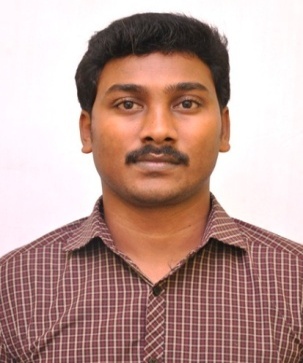 Senior Quality Auditor-Medical CodingStrong passion for coding. A desire to work for a prestigious facility.Performance Profile: Results-driven, energetic with 6 plus years of experience coding patient records. Working knowledge of medical terminology, pharmacology, anatomy and physiology. Highly skilled in performing coder duties pertinent to ICD-9, CPT-4 ,HCPCS and DRG standards and techniques. Strong proficiency of physician coding, in and outpatient coding as well as facility coding. A team-player who is known for his ability to develop and maintain professional relationships with co-workers and seniors. Active COC and CPC and ICD 10 Proficiency Assessment.SPECIAL SKILLS
•     Excellent oral and written skills in communication
•     Proficient in MS Office
•     Comfortable with most medical Coding software's like A life , Epic ,Citrix , ,infinity,Coderyte, Having   Detailed knowledge about ALIFE Coding Tool.
•     Strong time management skills and communication, leadership and interpersonal skills;   multitasking and overall resourcefulness PROFESSIONAL EXPERIENCE  Medical Coder-(July 07th 2010 to Sept 18th 2011)-Techno soft Global services ltd Chennai.  Quality Analyst-(October 2011 to August 2013)- Global Revenue Cycle Partners limited, Bangalore.    Medical coding Analyst-(Sept 2013 to Nov 2014)-United health group, Hyderabad.Senior Quality Auditor(Dec 2014 to Jan 09 2017)-Vee technologies, Chennai.SUMMARY OF QUALIFICATIONSCPC, COC ,ICD 10 Proficiency from AAPC. Around Six years of  experience as a medical coding professional in a variety of clinical settings.Perform audit coding of disease and injury diagnoses, acuity of care, and proceduresScrubs, reviews, and evaluates medical record documentation in order to optimize reimbursement by ensuring that the diagnostic and procedural codes and other documentation accurately reflect and support the outpatient visit, and to ensure that data comply with legal standards and guidelinesInterprets medical information such as diseases or symptoms, and diagnostic descriptions and procedures for a given visit in order to verify and/or correct the appropriate ICD-9-CM and CPT codesReviews claims before submission for completeness and accuracy and to minimize claim denialSubmits all claims to appropriate payer’s and follows up to ensure prompt payment and reporting; reviews all denials, makes corrective changes, and rebills as appropriate.Provides technical guidance to other departmental staff in identifying and resolving issues or errors, such as incomplete or missing records and documentation, ambiguous or nonspecific documentation, or codes that do not conform to approved coding principles/guidelines; educates and advises staff on proper code selection, documentation, procedures, and requirements; maintains standards for correct coding.Responsible for the timely and efficient flow of all claimsEDUCATION AND CERTIFICATIONCPC , COC , ICD 10 Proficiency AssessmentM.Sc. (Biotechnology)-Periyar University,Salem.Tamilnadu.(2009)PERSONAL INFORMATION       DOB                           : 17/01/1987       VISA STATUS           :VISIT   VISACOVER LETTER------------------------------------------------------------------------------------------------------------- Hi,       I am very interested in applying for the position and  My experience and qualifications confirms  perfectly to your needs. Accordingly, I have attached my resume for your perusal.       My experience and proficiency in ICD-9,ICD-10,CPT-4, HCPCS and DRG standards and techniques is very vast . Particularly, I am very skilled in all kinds of coding including ER facility and professional  coding ,Radiology  Coding, and Risk adjustment Coding and Denials management which makes me a perfect all rounder for this job. My understanding of medical terminology is an asset which would help me in obtaining the perfect results. As required, I am able to converse intelligently with all parties involved in coding. Moreover, I am comfortable with all medical coding software with vast experience.      I look forward to your favorable response. Thank you for your time and consideration.